    25  декабря 2019 года на базе «Центра дополнительного образования «Эрудит» муниципального образования город-курорт Геленджик в рамках Российской научно-социальной программы для молодежи и школьников «Шаг в будущее»  проходил региональный этап соревнования молодых ученых европейского союза,  региональная научно- практическая конференция «Наука. Поиск. Созидание». В ее работе приняли участие учащиеся 3 класса АНОО «Школа№1 ст. Новотитаровская» Маренин Мирослав с работой «Гибридизация календулы по методу Мичурина в климатических условиях г. Краснодар» и Любимцева София с работой «Как работа на компьютере влияет на здоровье».Комиссией были отмечены заслуги ребят и учителя, подготовившего учащихся к выступлению – Барковской Натальи Алексеевны. Грамотное выполнение работ, хорошая подача материала привела к призовым местам наших учащихся: Любимцев Мирослав – 1 место, работа направлена в г.Москва; Любимцева София – 2 место  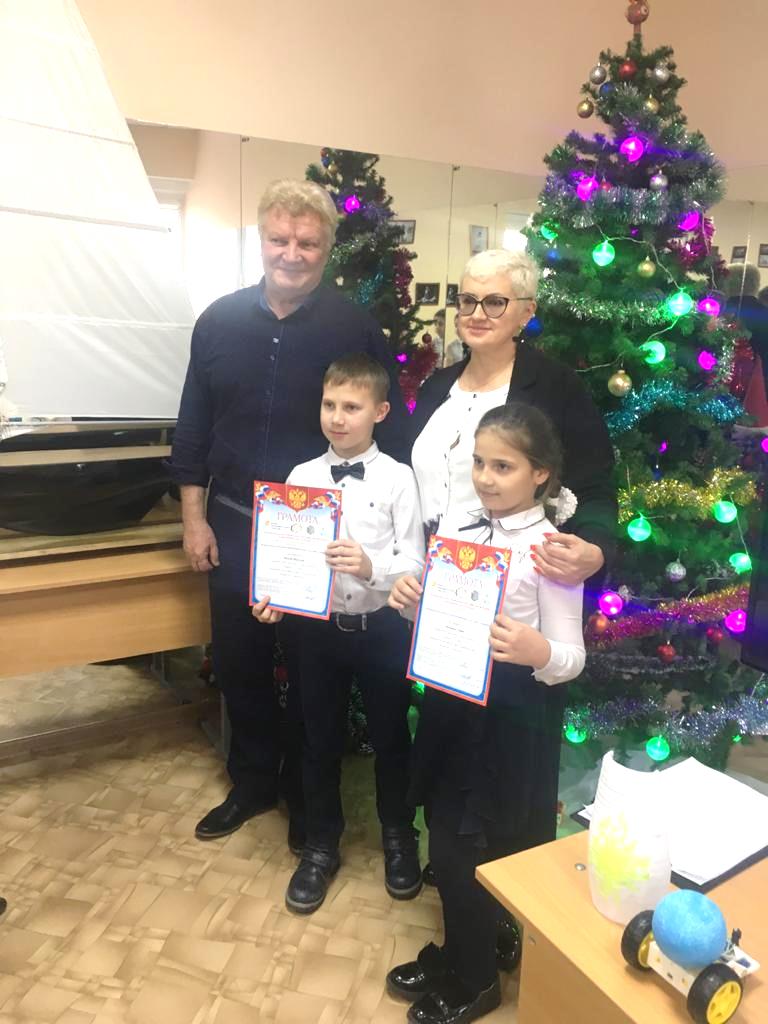 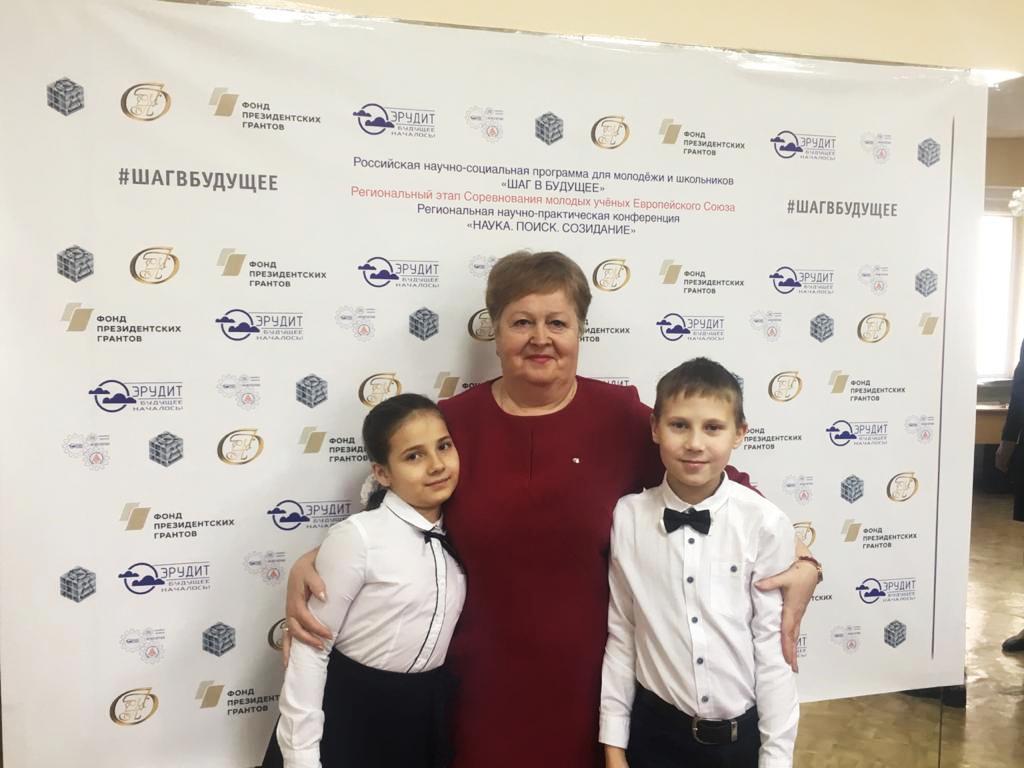 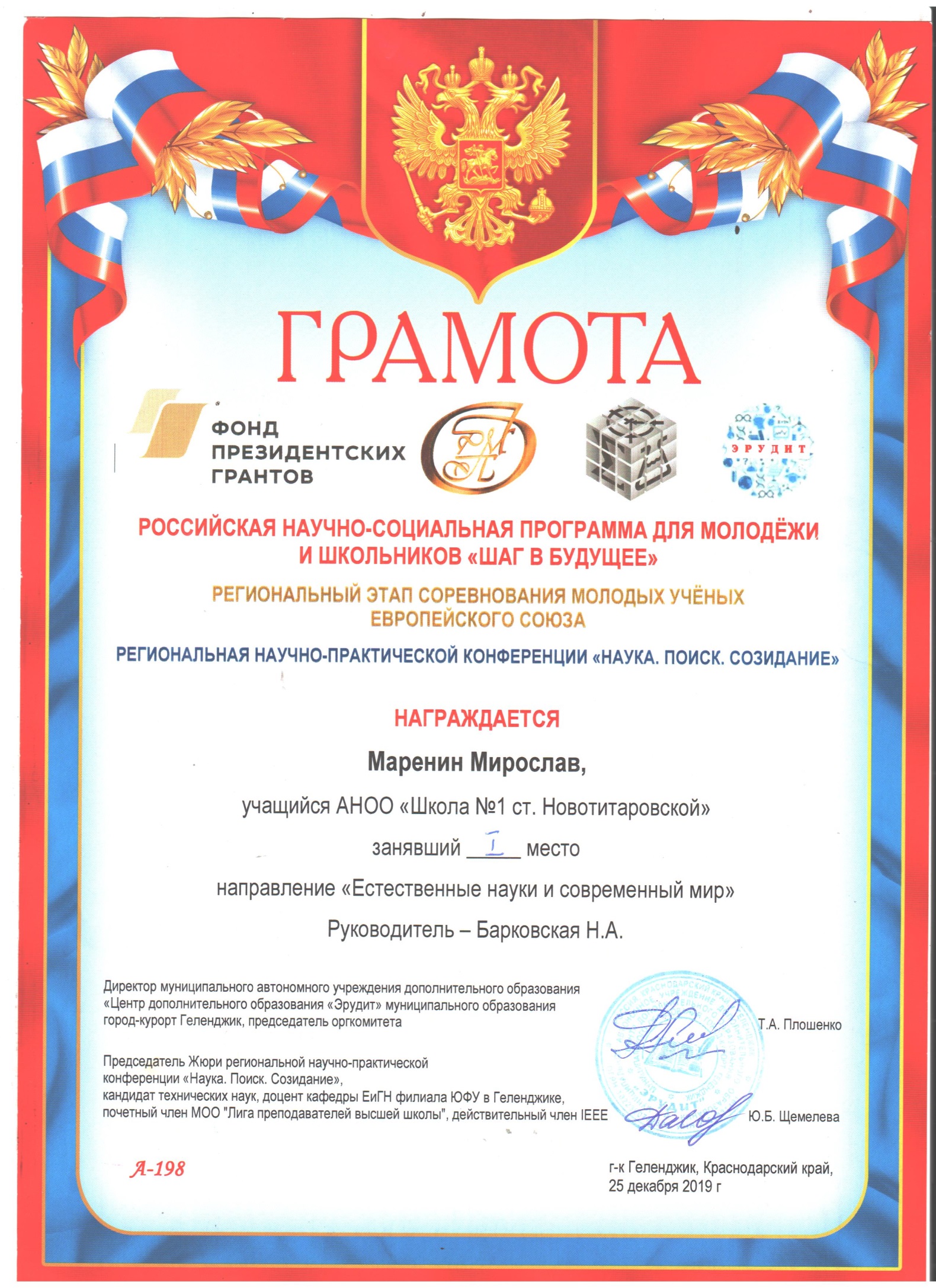 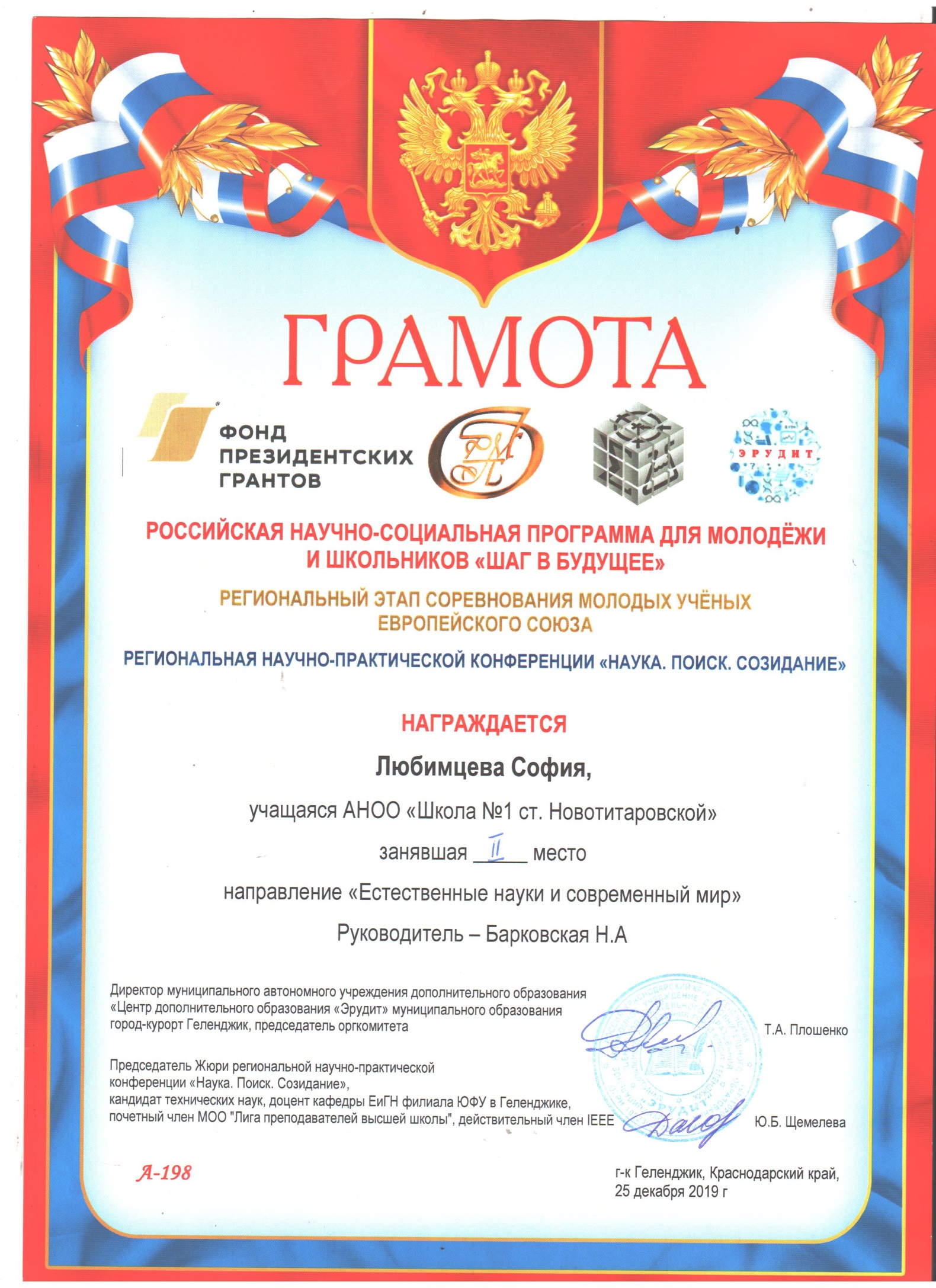 